АДМИНИСТРАЦИЯ  ЛЕНИНСКОГО СЕЛЬСКОГО ПОСЕЛЕНИЯ УСТЬ-ЛАБИНСКОГО  РАЙОНА П О С Т А Н О В Л Е Н И Еот  11.03.2013 г.				                                                                 № 11хутор БезлесныйОб утверждении Положения о порядке  представлении гражданами, претендующими на замещение должностей руководителей муниципальных учреждений, и руководителями муниципальных учреждений сведений о доходах, об имуществе и обязательствах имущественного характера, о размещении в информационно-телекоммуникационной сети Интернет и предоставлении средствам массовой информации для опубликования этих сведений          В соответствии с Федеральным законом от 29.12.2012 № 280-ФЗ «О внесении изменений в отдельные законодательные акты Российской Федерации в части создания прозрачного механизма оплаты труда руководителей государственных (муниципальных) учреждений и представления руководителями этих учреждений сведений о доходах, об имуществе и обязательствах имущественного характера», статьей 8 Федерального закона от 25.12.2008 № 273-ФЗ «О противодействии коррупции», Уставом Ленинского сельского поселения Усть-Лабинского района  п о с т а н о в л я ю:           1. Утвердить: а)  Положение о порядке  представлении гражданами, претендующими на замещение должностей руководителей муниципальных учреждений, и руководителями муниципальных учреждений сведений о доходах, об имуществе и обязательствах имущественного характера, о размещении в информационно-телекоммуникационной сети Интернет и предоставлении средствам массовой информации для опубликования этих сведений (приложение № 1); б) форму справки о доходах, об имуществе и обязательствах имущественного характера гражданина, претендующего на замещение должностей руководителей муниципальных учреждений, и руководителями муниципальных учреждений сведений о доходах, об имуществе и обязательствах имущественного характера (приложение № 2); в) форму справки о доходах, об имуществе и обязательствах имущественного характера супруги (супруга) и несовершеннолетних детей гражданина, претендующего   на замещение должностей руководителей муниципальных учреждений, и руководителями муниципальных учреждений сведений о доходах, об имуществе и обязательствах имущественного характера (приложение № 3); г) форму справки о доходах, об имуществе и обязательствах имущественного характера руководителя муниципального учреждения (приложение № 4); д) форму справки о доходах, об имуществе и обязательствах имущественного характера супруги (супруга) и несовершеннолетних детей руководителя муниципального учреждения (приложение № 5).           2.  Общему отделу администрации Ленинского сельского поселения Усть-Лабинского района  (Самохвалова) обнародовать настоящее постановление  в установленном законом порядке и разместить на официальном сайте администрации Ленинского сельского поселения в сети «Интернет»          3. Настоящее постановление вступает в силу со дня его  обнародования и распространяется на правоотношения, возникшие с 01.01.2013 года. Глава Ленинского сельского поселения Усть-Лабинского района                                                                Е.И.Гришин                         Приложение № 1 УТВЕРЖДЕНО постановлением администрации Ленинского сельского поселенияУсть-Лабинского района от 11.03.2013 № 11 Об утверждении Положения о порядке  представлении гражданами, претендующими на замещение должностей руководителей муниципальных учреждений, и руководителями муниципальных учреждений сведений о доходах, об имуществе и обязательствах имущественного характера, о размещении в информационно-телекоммуникационной сети Интернет и предоставлении средствам массовой информации для опубликования этих сведений          1. Настоящим Положением определяется порядок представления гражданами, претендующими на замещение должностей руководителей муниципальных учреждений, и лицами, замещающими  должности руководителей муниципальных учреждений Ленинского сельского поселения Усть-Лабинского района, сведений о полученных ими доходах, об имуществе, принадлежащем им на праве собственности, и об их обязательствах имущественного характера, а также сведений о доходах супруги (супруга) и несовершеннолетних детей, об имуществе, принадлежащем им на праве собственности, и об их обязательствах имущественного характера (далее – сведения о доходах, об имуществе и обязательствах имущественного характера).           2. Сведения о доходах, об имуществе и обязательствах имущественного характера представляются по утвержденным формам справок: 1) гражданами – при поступлении на работу на должности руководителей муниципальных учреждений Ленинского сельского поселения Усть-Лабинского района;2) руководителями муниципальных учреждений Ленинского сельского поселения Усть-Лабинского района – ежегодно, не позднее 30 апреля года, следующего за отчетным.           Руководителями муниципальных учреждений Ленинского сельского поселения Усть-Лабинского района  представляют сведения о доходах, об имуществе и обязательствах имущественного характера начиная с доходов за 2012 год.           3. Гражданин, претендующий на замещение должности руководителя муниципального учреждения Ленинского сельского поселения Усть-Лабинского района , представляет: 1) сведения о своих доходах, полученных от всех источников (включая доходы по прежнему месту работы или месту замещения выборной должности, пенсии, пособия, иные выплаты) за календарный год, предшествующий году подачи документов для поступления на работу на должность руководителя муниципального учреждения Ленинского сельского поселения Усть-Лабинского района города , а также сведения об имуществе, принадлежащем ему на праве собственности, и о своих обязательствах имущественного характера по состоянию на первое число месяца, предшествующего месяцу подачи документов для поступления на работу на должность руководителя муниципального учреждения Ленинского сельского поселения Усть-Лабинского района (на отчетную дату); 2) сведения о доходах супруги (супруга) и несовершеннолетних детей, полученных от всех источников (включая заработную плату, пенсии, пособия, иные выплаты) за календарный год, предшествующий году подачи гражданином документов для поступления на работу на должность руководителя муниципального учреждения Ленинского сельского поселения Усть-Лабинского района , а также сведения об имуществе, принадлежащем им на праве собственности, и об их обязательствах имущественного характера по состоянию на первое число месяца, предшествующего месяцу подачи гражданином документов для поступления на работу на должность руководителя муниципального учреждения Ленинского сельского поселения Усть-Лабинского района  (на отчетную дату).           4. Руководитель муниципального учреждения Ленинского сельского поселения Усть-Лабинского района  представляет ежегодно: 1) сведения о своих доходах, полученных за отчетный период (с 1 января по 31 декабря) от всех источников (включая заработную плату, пенсии, пособия, иные выплаты),  а также сведения об имуществе, принадлежащем ему на праве собственности, и о своих обязательствах имущественного характера по состоянию на конец отчетного периода; 2) сведения о доходах супруги (супруга) и несовершеннолетних детей, полученных за отчетный период (с 1 января по 31 декабря) от всех источников (включая заработную плату, пенсии, пособия, иные выплаты), а также сведения об имуществе, принадлежащем им на праве собственности, и об их обязательствах имущественного характера по состоянию на конец отчетного периода.           5. Сведения о доходах, об имуществе и обязательствах имущественного характера представляются в кадровую службу органа местного самоуправления, осуществляющего функции и полномочия учредителя муниципального учреждения.          6. В случае если гражданин или руководитель муниципального учреждения обнаружили, что в представленных ими сведениях о доходах, об имуществе и обязательствах имущественного характера не отражены или не полностью отражены какие-либо сведения,  либо имеются ошибки, они вправе представить уточненные сведения. Руководитель муниципального учреждения может представить уточненные сведения в течение трех месяцев после окончания срока, указанного в подпункте 2 пункта 2 настоящего Положения.           7. В случае непредставления по объективным причинам руководителем муниципального учреждения сведений о доходах, об имуществе и обязательствах имущественного характера супруги (супруга) и несовершеннолетних детей данный факт подлежит рассмотрению соответствующей комиссией, созданной Главой Ленинского сельского поселения Усть-Лабинского района.           8. Проверка достоверности и полноты сведений о доходах, об имуществе и обязательствах имущественного характера, представленных в соответствии с настоящим Положением гражданином и руководителем муниципального учреждения, осуществляется по решению учредителя или лица, которому такие полномочия предоставлены учредителем, в порядке, устанавливаемом нормативными правовыми актами Российской Федерации.            9. Сведения о доходах, об имуществе и обязательствах имущественного характера, представляемые в соответствии с настоящим Положением гражданином и руководителем муниципального учреждения, относятся к информации ограниченного доступа, если федеральным законом они не отнесены к сведениям, составляющим государственную тайну.           Специалисты кадровых служб, в должностные обязанности которых входит работа со сведениями о доходах, об имуществе и обязательствах имущественного характера, виновные в их разглашении или использовании в целях, не предусмотренных федеральными законами, несут ответственность в соответствии с законодательством Российской Федерации.           10. Сведения о доходах, об имуществе и обязательствах имущественного характера, представляемые руководителями муниципальных учреждений, размещаются в информационно-телекоммуникационной сети Интернет на официальном сайте  поселения, осуществляющих функции и полномочия учредителя муниципального учреждения, и предоставляются для опубликования средствам массовой информации в порядке, определяемом нормативными правовыми актами Российской Федерации.             11. Сведения о доходах, об имуществе и обязательствах имущественного характера, представленные в соответствии с настоящим Положением гражданином, в случае назначения на должность руководителя муниципального учреждения, приобщаются к личному делу.           В случае если гражданин, представивший в соответствии с настоящим Положением справки о своих доходах, об имуществе и обязательствах имущественного характера, а также о доходах, об имуществе и обязательствах имущественного характера своих супруги (супруга) и несовершеннолетних детей, не был назначен на должность руководителя муниципального учреждения, эти справки возвращаются ему по его письменному заявлению вместе с другими документами.          Сведения о доходах, об имуществе и обязательствах имущественного характера, представляемые в соответствии с настоящим Положением руководителем муниципального учреждения, приобщаются к личному делу по окончании календарного года.           12. В случае непредставления или представления заведомо ложных сведений о доходах, об имуществе и обязательствах имущественного характера гражданин,  претендующий на замещение должности  руководителя муниципального учреждения, и руководитель муниципального учреждения несут ответственность в соответствии с законодательством Российской Федерации  (гражданин не может быть назначен на должность руководителя муниципального учреждения  Ленинского сельского поселения Усть-Лабинского района, а руководитель муниципального учреждения  Ленинского сельского поселения  Усть-Лабинского района подлежит освобождению от занимаемой должности, увольнению с работы в муниципальном учреждении). Глава Ленинского сельского поселенияУсть-Лабинского района                                                                      Е.И.Гришин Приложение № 2 УТВЕРЖДЕНО постановлением администрации Ленинского сельского поселенияУсть-Лабинского района от 01.03.2013 № 11 ФормаВ___________________________________________________________________________(указывается наименование органа, осуществляющего функции и полномочия учредителя муниципального учреждения)СПРАВКАо доходах, об имуществе и обязательствах имущественногохарактера гражданина, претендующего на замещение должностируководителя муниципального учреждения      Я_____________________________________________________________________(фамилия, имя, отчество, дата рождения)_________________________________________________________________________________________________________________________________________________(основное место работы или службы, занимаемая должность; в случаеотсутствия основного места работы или службы - род занятий)проживающий по адресу: _______________________________________________________________________(адрес места жительства)_______________________________________________________________________________,сообщаю сведения <1> о своих доходах, об имуществе, принадлежащем мне на праве собственности, о вкладах в банках, ценных бумагах, об обязательствах имущественного характера:--------------------------------                <1> Сведения, за исключением сведений о доходах, указываются по состоянию на 1-е число месяца, предшествующего месяцу подачи документов для замещения должности руководителя муниципального учреждения (на отчетную дату).                Раздел 1. Сведения о доходах <1>--------------------------------                <1> Указываются доходы (включая пенсии, пособия, иные выплаты) за год, предшествующий году подачи документов для замещения должности руководителя муниципального учреждения.                <2> Доход, полученный в иностранной валюте, указывается в рублях по курсу Банка России на дату получения дохода.                Раздел 2. Сведения об имуществе      2.1. Недвижимое имущество                --------------------------------                <1> Указывается вид собственности (индивидуальная, общая); для совместной собственности указываются иные лица (Ф.И.О. или наименование), в собственности которых находится имущество; для долевой собственности указывается доля гражданина, претендующего на замещение должности руководителя муниципального учреждения, который представляет сведения.                <2> Указывается вид земельного участка (пая, доли): под индивидуальное жилищное строительство, дачный, садовый, приусадебный, огородный и другие.      2.2. Транспортные средства                --------------------------------                <1> Указывается вид собственности (индивидуальная, общая); для совместной собственности указываются иные лица (Ф.И.О. или наименование), в собственности которых находится имущество; для долевой собственности указывается доля гражданина, претендующего на замещение должности руководителя муниципального учреждения, который представляет сведения.                Раздел 3. Сведения о денежных средствах, находящихся на счетах в банках и иных кредитных организациях                --------------------------------                <1> Указываются вид счета (депозитный, текущий, расчетный, ссудный и другие) и валюта счета.                <2> Остаток на счете указывается по состоянию на отчетную дату. Для счетов в иностранной валюте остаток указывается в рублях по курсу Банка России на отчетную дату.                Раздел 4. Сведения о ценных бумагах                4.1. Акции и иное участие в коммерческих организациях                --------------------------------                <1> Указываются полное или сокращенное официальное наименование организации и ее организационно-правовая форма (акционерное общество, общество с ограниченной ответственностью, товарищество, производственный кооператив и другие).                <2> Уставный капитал указывается согласно учредительным документам организации по состоянию на отчетную дату. Для уставных капиталов, выраженных в иностранной валюте, уставный капитал указывается в рублях по курсу Банка России на отчетную дату.                <3> Доля участия выражается в процентах от уставного капитала. Для акционерных обществ указываются также номинальная стоимость и количество акций.            <4> Указываются основание приобретения доли участия (учредительный договор, приватизация, покупка, мена, дарение, наследование и другие), а также реквизиты (дата, номер) соответствующего договора или акта.                4.2. Иные ценные бумаги                Итого по разделу 4 «Сведения о ценных бумагах» суммарная декларированная стоимость ценных бумаг, включая доли участия в коммерческих организациях (руб.), _______________________________________________________________________________.            --------------------------------                <1> Указываются все ценные бумаги по видам (облигации, векселя и другие), за исключением акций, указанных в подразделе "Акции и иное участие в коммерческих организациях".                <2> Указывается общая стоимость ценных бумаг данного вида исходя из стоимости их приобретения (а если ее нельзя определить - исходя из рыночной стоимости или номинальной стоимости). Для обязательств, выраженных  в иностранной валюте, стоимость указывается в рублях по курсу Банка России на отчетную дату.                Раздел 5. Сведения об обязательствах имущественного характера                5.1. Объекты недвижимого имущества, находящиеся в пользовании <1>       --------------------------------                <1> Указываются по состоянию на отчетную дату.                <2> Указывается вид недвижимого имущества (земельный участок, жилой дом, дача и другие).                <3> Указываются вид пользования (аренда, безвозмездное пользование и другие) и сроки пользования.                <4> Указываются основание пользования (договор, фактическое предоставление и другие), а также реквизиты (дата, номер) соответствующего договора или акта.                5.2. Прочие обязательства <1>                Достоверность и полноту настоящих сведений подтверждаю.«__» ________ 20__ г.              _________________________________________                                                                (подпись гражданина, претендующего на замещение                                                                                                должности руководителя муниципального           учреждения)_________________________________________________________________________(Ф.И.О. и подпись лица, принявшего справку)            --------------------------------                <1> Указываются имеющиеся на отчетную дату срочные обязательства финансового характера на сумму, превышающую 100-кратный размер минимальной оплаты труда, установленный на отчетную дату.                <2> Указывается существо обязательства (заем, кредит и другие).            <3> Указывается вторая сторона обязательства: кредитор или должник, его фамилия, имя и отчество (наименование юридического лица), адрес.                <4> Указываются основание возникновения обязательства (договор, передача денег или имущества и другие), а также реквизиты (дата, номер) соответствующего договора или акта.                <5> Указывается сумма основного обязательства (без суммы процентов). Для обязательств, выраженных в иностранной валюте, сумма указывается в рублях по курсу Банка России на отчетную дату.                <6> Указываются годовая процентная ставка обязательства, заложенное в обеспечение обязательства имущество, выданные в обеспечение обязательства гарантии и поручительства._________________          Форма В _____________________________________________________________________________(указывается наименование органа, осуществляющего функции и полномочия учредителя муниципального учреждения)СПРАВКАо доходах, об имуществе и обязательствах имущественного характерасупруги (супруга) и несовершеннолетних детей гражданина, претендующего на замещение должности руководителя муниципального учреждения <1>                Я,_____________________________________________________________________,(фамилия, имя, отчество, дата рождения)_________________________________________________________________________________________________________________________________________________________(основное место работы или службы, занимаемая должность; в случаеотсутствия основного места работы или службы - род занятий)проживающий по адресу: _______________________________________________________________________(адрес места жительства)______________________________________________________________________________,сообщаю сведения <2> о доходах моей  (моего) _______________________________________________________________________________                                                                                                                                            (супруги  (супруга),_______________________________________________________________________________несовершеннолетней дочери, несовершеннолетнего сына)______________________________________________________________________________,(фамилия, имя, отчество, дата рождения)_______________________________________________________________________________,(основное место работы или службы, занимаемая должность; в случае отсутствияосновного места работы или службы - род занятий)об имуществе, принадлежащем ей (ему) на праве собственности, о вкладах в банках, ценных бумагах, об обязательствах имущественного характера:                --------------------------------                <1> Сведения представляются отдельно на супругу (супруга) и на каждого из несовершеннолетних детей гражданина, претендующего на замещение должности руководителя муниципального учреждения, который представляет сведения.                <2> Сведения, за исключением сведений о доходах, указываются по состоянию на 1-е число месяца, предшествующего месяцу подачи документов для замещения должности руководителя муниципального учреждения (на отчетную дату).                Раздел 1. Сведения о доходах <1> --------------------------------                <1> Указываются доходы (включая пенсии, пособия, иные выплаты) за год, предшествующий году подачи документов для замещения должности руководителя муниципального учреждения.                <2> Доход, полученный в иностранной валюте, указывается в рублях по курсу Банка России на дату получения дохода.                Раздел 2. Сведения об имуществе                2.1. Недвижимое имущество --------------------------------                <1> Указывается вид собственности (индивидуальная, общая); для совместной собственности указываются иные лица (Ф.И.О. или наименование), в собственности которых находится имущество; для долевой собственности указывается доля члена семьи гражданина, претендующего на замещение должности руководителя муниципального учреждения, который представляет сведения.                <2> Указывается вид земельного участка (пая, доли): под индивидуальное жилищное строительство, дачный, садовый, приусадебный, огородный и другие.                2.2. Транспортные средства                --------------------------------                <1> Указывается вид собственности (индивидуальная, общая); для совместной собственности указываются иные лица (Ф.И.О. или наименование), в собственности которых находится имущество; для долевой собственности указывается доля члена семьи гражданина, претендующего на замещение должности руководителя муниципального учреждения, который представляет сведения.                Раздел 3. Сведения о денежных средствах, находящихся на счетах в банках и иных кредитных организациях                --------------------------------                <1> Указываются вид счета (депозитный, текущий, расчетный, ссудный и другие) и валюта счета.                <2> Остаток на счете указывается по состоянию на отчетную дату. Для счетов в иностранной валюте остаток указывается в рублях по курсу Банка России на отчетную дату.                Раздел 4. Сведения о ценных бумагах                4.1. Акции и иное участие в коммерческих организациях                --------------------------------                <1> Указываются полное или сокращенное официальное наименование организации и ее организационно-правовая форма (акционерное общество, общество с ограниченной  ответственностью, товарищество, производственный кооператив и другие).                <2> Уставный капитал указывается согласно учредительным документам организации по состоянию на отчетную дату. Для уставных капиталов, выраженных в иностранной валюте, уставный капитал указывается в рублях по курсу Банка России на отчетную дату.                <3> Доля участия выражается в процентах от уставного капитала. Для акционерных обществ указываются также номинальная стоимость и количество акций.                <4> Указываются основание приобретения доли участия (учредительный договор, приватизация, покупка, мена, дарение, наследование и другие), а также реквизиты (дата, номер) соответствующего договора или акта.                4.2. Иные ценные бумаги                Итого по разделу 4 «Сведения о ценных бумагах» суммарная декларированная стоимость ценных бумаг, включая доли участия в коммерческих организациях (руб.), ______________________________________________________________________________.                --------------------------------                <1> Указываются все ценные бумаги по видам (облигации, векселя и другие), за исключением акций, указанных в подразделе «Акции и иное участие в коммерческих организациях».                <2> Указывается общая стоимость ценных бумаг данного вида исходя из стоимости их приобретения (а если ее нельзя определить - исходя из рыночной стоимости или номинальной стоимости). Для обязательств, выраженных  в иностранной валюте, стоимость указывается в рублях по курсу Банка России на отчетную дату.                Раздел 5. Сведения об обязательствах имущественного характера                5.1. Объекты недвижимого имущества, находящиеся в пользовании <1>                --------------------------------                <1> Указываются по состоянию на отчетную дату.                <2> Указывается вид недвижимого имущества (земельный участок, жилой дом, дача и другие).                <3> Указываются вид пользования (аренда, безвозмездное пользование и другие) и сроки пользования.                <4> Указываются основание пользования (договор, фактическое предоставление и другие), а также реквизиты (дата, номер) соответствующего договора или акта.                5.2. Прочие обязательства <1>                Достоверность и полноту настоящих сведений подтверждаю.«__» ___________ 20__ г.        _________________________________________                                                                                (подпись гражданина, претендующего на замещение должности                                                                                руководителя муниципального учреждения, который                                                                                 предоставляет сведения)________________________________________________________________________________(Ф.И.О. и подпись лица, принявшего справку)                --------------------------------                <1> Указываются имеющиеся на отчетную дату срочные обязательства финансового характера на сумму, превышающую 100-кратный размер минимальной оплаты труда, установленный на отчетную дату.                <2> Указывается существо обязательства (заем, кредит и другие).                <3> Указывается вторая сторона обязательства: кредитор или должник, его фамилия, имя и отчество (наименование юридического лица), адрес.                <4> Указываются основание возникновения обязательства (договор, передача денег или имущества и другие), а также реквизиты (дата, номер) соответствующего договора или акта.                <5> Указывается сумма основного обязательства (без суммы процентов). Для обязательств, выраженных в иностранной валюте, сумма указывается в рублях по курсу Банка России на отчетную дату.                <6> Указываются годовая процентная ставка обязательства, заложенное в обеспечение обязательства имущество, выданные в обеспечение обязательства гарантии и поручительства.___________________                                                     Приложение № 4                                                                                                                   УТВЕРЖДЕНО постановлением администрации Ленинского сельского поселения                                                                Усть-Лабинского района                                                         от 11.03.2013 № 11 ФормаВ______________________________________________________________________________(указывается наименование органа, осуществляющего функции и полномочия учредителя муниципального учреждения)СПРАВКАо доходах, об имуществе и обязательствах имущественногохарактера руководителя муниципального учрежденияЯ, _____________________________________________________________________________, (фамилия, имя, отчество, дата рождения)_______________________________________________________________________________________________________________________________________________________________,(место работы)проживающий по адресу: _______________________________________________________________________________(адрес места жительства)_______________________________________________________________________________,сообщаю сведения о своих доходах за отчетный период с 01 января 20__ г. по 31 декабря 20__ г., об имуществе, принадлежащем мне на праве собственности, о вкладах в банках, ценных бумагах, об обязательствах имущественного характера по состоянию на конец отчетного периода (на отчетную дату):                Раздел 1. Сведения о доходах <1>-------------------------------                <1> Указываются доходы (включая пенсии, пособия, иные выплаты) за отчетный период.                <2> Доход, полученный в иностранной валюте, указывается в рублях по курсу Банка России на дату получения дохода.                Раздел 2. Сведения об имуществе                2.1. Недвижимое имущество                --------------------------------                <1> Указывается вид собственности (индивидуальная, общая); для совместной собственности указываются иные лица (Ф.И.О. или наименование), в собственности которых находится имущество; для долевой собственности указывается доля руководителя муниципального учреждения, который представляет сведения.                <2> Указывается вид земельного участка (пая, доли): под индивидуальное жилищное строительство, дачный, садовый, приусадебный, огородный и другие.                2.2. Транспортные средства                --------------------------------                <1> Указывается вид собственности (индивидуальная, общая); для совместной собственности указываются иные лица (Ф.И.О. или наименование), в собственности которых находится имущество; для долевой собственности указывается доля руководителя муниципального учреждения, который представляет сведения.                Раздел 3. Сведения о денежных средствах, находящихся на счетах в банках и иных кредитных организациях                --------------------------------                <1> Указываются вид счета (депозитный, текущий, расчетный, ссудный и другие) и валюта счета.                <2> Остаток на счете указывается по состоянию на отчетную дату. Для счетов в иностранной валюте  остаток указывается в рублях по курсу Банка России на отчетную дату.                Раздел 4. Сведения о ценных бумагах                4.1. Акции и иное участие в коммерческих организациях                --------------------------------                <1> Указываются полное или сокращенное официальное наименование организации и ее организационно-правовая форма (акционерное общество, общество с ограниченной ответственностью, товарищество, производственный кооператив и другие).                <2> Уставный капитал указывается согласно учредительным документам организации по состоянию на отчетную дату. Для уставных капиталов, выраженных в иностранной валюте, уставный капитал указывается в рублях по курсу Банка России на отчетную дату.                <3> Доля участия выражается в процентах от уставного капитала. Для акционерных обществ указываются также номинальная стоимость и количество акций.                <4> Указываются основание приобретения доли участия (учредительный договор, приватизация, покупка, мена, дарение, наследование и другие), а также реквизиты (дата, номер) соответствующего договора или акта.                4.2. Иные ценные бумагиИтого по разделу 4 «Сведения о ценных бумагах» суммарная декларированная стоимость ценных бумаг, включая доли участия в коммерческих организациях (руб.), _______________________________________________________________________________.                --------------------------------                <1> Указываются все ценные бумаги по видам (облигации, векселя и другие), за исключением акций, указанных в подразделе «Акции и иное участие в коммерческих организациях».                <2> Указывается общая стоимость ценных бумаг данного вида исходя из стоимости их приобретения (а если ее нельзя определить - исходя из рыночной стоимости или номинальной стоимости). Для обязательств, выраженных в иностранной валюте, стоимость указывается в рублях по курсу Банка России на отчетную дату.                Раздел 5. Сведения об обязательствах имущественного характера                5.1. Объекты недвижимого имущества, находящиеся в пользовании <1>                --------------------------------                <1> Указываются по состоянию на отчетную дату.                <2> Указывается вид недвижимого имущества (земельный участок, жилой дом, дача и другие).                <3> Указываются вид пользования (аренда, безвозмездное пользование и другие) и сроки пользования.                <4> Указываются основание пользования (договор, фактическое предоставление и другие), а также реквизиты (дата, номер) соответствующегодоговора или акта.                5.2. Прочие обязательства <1>                Достоверность и полноту настоящих сведений подтверждаю.«__» ___________ 20__ г.                                  _________________________________________                                                                                                                                         (подпись руководителя муниципального учреждения)______________________________________________________________________________(Ф.И.О. и подпись лица, принявшего справку)    --------------------------------                <1> Указываются имеющиеся на отчетную дату срочные обязательства финансового характера на сумму, превышающую 100-кратный размер минимальной оплаты труда, установленный на отчетную дату.                <2> Указывается существо обязательства (заем, кредит и другие).                <3> Указывается вторая сторона обязательства: кредитор или должник, его фамилия, имя и отчество (наименование юридического лица), адрес.                <4> Указываются основание возникновения обязательства (договор, передача денег или имущества и другие), а также реквизиты (дата, номер) соответствующего договора или акта.                <5> Указывается сумма основного обязательства (без суммы процентов). Для обязательств, выраженных в иностранной валюте, сумма указывается в рублях по курсу Банка России на отчетную дату.                <6> Указываются годовая процентная ставка обязательства, заложенное в обеспечение обязательства имущество, выданные в обеспечение обязательства гарантии и поручительства._______________                                                                                       Приложение № 5                                                                                                                                                                 УТВЕРЖДЕНО постановлением администрации Ленинского сельского поселения                                                               Усть-Лабинского района                                                        от 11.03.2013 № 11 Форма В ______________________________________________________________________________(указывается наименование органа, осуществляющего функции и полномочия учредителя муниципального учреждения)СПРАВКАо доходах, об имуществе и обязательствах имущественногохарактера супруги (супруга) и несовершеннолетних детей руководителя муниципального учреждения <1>                Я,_____________________________________________________________________,(фамилия, имя, отчество, дата рождения)_____________________________________________________________________________________________________________________________________________________________,(место работы)проживающий по адресу: _______________________________________________________________________(адрес места жительства)_______________________________________________________________________,сообщаю сведения о доходах за отчетный период с 01 января 20 __ г. по 31 декабря 20 __ г. моей (моего) ___________________________________________________________________________                                                                                   (супруги (супруга),______________________________________________________________________________несовершеннолетней дочери, несовершеннолетнего сына)______________________________________________________________________________,(фамилия, имя, отчество, дата рождения)_______________________________________________________________________________,(основное место работы или службы, занимаемая должность; в случае отсутствияосновного места работы или службы - род занятий)об имуществе, принадлежащем ей (ему) на праве собственности, о вкладах в банках, ценных бумагах, об обязательствах имущественного характера по состоянию на конец отчетного периода (на отчетную дату):                --------------------------------                <1> Сведения представляются отдельно на супругу (супруга) и на каждого из несовершеннолетних детей руководителя муниципального учреждения, который представляет сведения.                Раздел 1. Сведения о доходах <1>--------------------------------                <1> Указываются доходы (включая пенсии, пособия, иные выплаты) за отчетный период.                <2> Доход, полученный в иностранной валюте, указывается в рублях по курсу Банка России на дату получения дохода.                Раздел 2. Сведения об имуществе                2.1. Недвижимое имущество                --------------------------------                <1> Указывается вид собственности (индивидуальная, общая); для совместной собственности указываются иные лица (Ф.И.О. или наименование), в собственности которых находится имущество; для долевой собственности указывается доля члена семьи руководителя муниципального учреждения, который представляет сведения.                <2> Указывается вид земельного участка (пая, доли): под индивидуальное жилищное строительство, дачный, садовый, приусадебный, огородный и другие.                2.2. Транспортные средства                --------------------------------                <1> Указывается вид собственности (индивидуальная, общая); для совместной собственности указываются иные лица (Ф.И.О. или наименование), в собственности которых находится имущество; для долевой собственности указывается доля члена семьи руководителя муниципального учреждения, который представляет сведения.                Раздел 3. Сведения о денежных средствах, находящихся на счетах в банках и иных кредитных организациях                --------------------------------                <1> Указываются вид счета (депозитный, текущий, расчетный, ссудный и другие) и валюта счета.                <2> Остаток на счете указывается по состоянию на отчетную дату. Для счетов в иностранной валюте остаток указывается в рублях по курсу Банка России на отчетную дату.                Раздел 4. Сведения о ценных бумагах                4.1. Акции и иное участие в коммерческих организациях--------------------------------                <1> Указываются полное или сокращенное официальное наименование организации и ее организационно-правовая форма (акционерное  общество, общество с ограниченной  ответственностью, товарищество, производственный кооператив и другие).                <2> Уставный капитал указывается согласно учредительным документам организации по состоянию на отчетную дату. Для уставных капиталов, выраженных в иностранной валюте, уставный капитал указывается в рублях по курсу Банка России на отчетную дату.                <3> Доля участия выражается в процентах от уставного капитала. Для акционерных обществ указываются также номинальная стоимость и количество акций.                <4> Указываются основание приобретения доли участия (учредительный договор, приватизация, покупка, мена, дарение, наследование и другие), а также реквизиты (дата, номер) соответствующего договора или акта.                4.2. Иные ценные бумаги                Итого по разделу 4 «Сведения о ценных бумагах» суммарная декларированная стоимость ценных бумаг, включая доли участия в коммерческих организациях (руб.), _______________________________________________________________________________.                --------------------------------                <1> Указываются все ценные бумаги по видам (облигации, векселя и другие), за исключением акций, указанных в подразделе «Акции и иное участие в коммерческих организациях».                <2> Указывается общая стоимость ценных бумаг данного вида исходя из стоимости их приобретения (а если ее нельзя определить - исходя из рыночной стоимости или номинальной стоимости). Для обязательств, выраженных в иностранной валюте, стоимость указывается в рублях по курсу Банка России на отчетную дату.                Раздел 5. Сведения об обязательствах имущественного характера                5.1. Объекты недвижимого имущества, находящиеся в пользовании <1>                --------------------------------                <1> Указываются по состоянию на отчетную дату.                <2> Указывается вид недвижимого имущества (земельный участок, жилой дом, дача и другие).                <3> Указываются вид пользования (аренда, безвозмездное пользование и другие) и сроки пользования.                <4> Указываются основание пользования (договор, фактическое предоставление и другие), а также реквизиты (дата, номер) соответствующего договора или акта.                5.2. Прочие обязательства <1>                Достоверность и полноту настоящих сведений подтверждаю.«__» ___________ 20__ г.                         _________________________________________                                                                                                                                        (подпись руководителя муниципального учреждения)____________________________________________________________________________(Ф.И.О. и подпись лица, принявшего справку)                --------------------------------                <1> Указываются имеющиеся на отчетную дату срочные обязательства финансового характера на сумму, превышающую 100-кратный размер минимальной оплаты труда, установленный на отчетную дату.                <2> Указывается существо обязательства (заем, кредит и другие).                <3> Указывается вторая сторона обязательства: кредитор или должник, его фамилия, имя и отчество (наименование юридического лица), адрес.                <4> Указываются основание возникновения обязательства (договор, передача денег или имущества и другие), а также реквизиты (дата, номер) соответствующего договора или акта.                <5> Указывается сумма основного обязательства (без суммы процентов). Для обязательств, выраженных в иностранной валюте, сумма указывается в рублях по курсу Банка России на отчетную дату.                <6> Указываются годовая процентная ставка обязательства, заложенное в обеспечение обязательства имущество, выданные в обеспечение обязательства гарантии и поручительства.№п/пВид доходаВеличина дохода <2> (рублей)1231.Доход по основному месту работы  2.Доход от педагогической деятельности3.Доход от научной деятельности4.Доход от иной творческой деятельности5.Доход от вкладов в банках и иных кредитных организациях6.Доход от ценных бумаг и долей участия в коммерческих организациях7.Иные доходы (указать вид дохода):1)2) 3)8.Итого доход за отчетный период№п/пВид и наименование имуществаВид собственности <1>Место нахождения (адрес)Площадь (кв. м)123451.Земельные участки <2>:1)2)3)2.Жилые дома:1)2)3)3.Квартиры:1)2)3)4.Дачи:1)2)3)5.Гаражи:1)2)3)6.Иное недвижимое имущество:1)2)3)№п/пВид и марка транспортного средстваВид собственности <1>Место регистрации12341.Автомобили легковые:1)2)2.Автомобили грузовые:1)2)3.Автоприцепы:1)2)4.Мототранспортные средства:1)2)5.Сельскохозяйственная техника:1)2)6.Водный транспорт:1)2)7.Воздушный транспорт:1)2)8.Иные транспортные средства:1)2)№п/пНаименование и адрес банка или иной кредитной организацииВид и валюта счета <1>Дата открытия счетаНомер счетаОстаток на счете <2> (рублей)1234561.2.3.4.5.6.7.№п/пНаименование и организационно-правовая форма организации <1>Место нахождения организации (адрес)Уставной капитал <2> (рублей)Доля участия<3>Основание участия<4>1234561.2.3.4.5.№п/пВид ценной бумаги<1>Лицо, выпустившее ценную бумагуНоминальная величина обязательства (рублей)Общее количествоОбщая стоимость <2> (рублей)1234561.2.3.№п/пВид имущества <2>Виды и сроки пользования<3>Основание пользования<4>Место нахождения (адрес)Площадь (кв. м)1234561.2.3.№п/пСодержание обязательства <2>Кредитор (должник)<3>Основание возникновения<4>Сумма обязательства<5> Условия обязательства<6>1234561.2.3.Приложение № 3УТВЕРЖДЕНО постановлением администрации Ленинского сельского поселенияУсть-Лабинского района от 11.03.2013 № 11 №п/пВид доходаВеличина дохода <2> (рублей)1231.Доход по основному месту работы  2.Доход от педагогической деятельности3.Доход от научной деятельности4.Доход от иной творческой деятельности5.Доход от вкладов в банках и иных кредитных организациях6.Доход от ценных бумаг и долей участия в коммерческих организациях7.Иные доходы (указать вид дохода):1)2) 3)8.Итого доход за отчетный период№п/пВид и наименование имуществаВид собственности <1>Место нахождения (адрес)Площадь (кв. м)123451.Земельные участки <2>:1)2)3)2.Жилые дома:1)2)3)3.Квартиры:1)2)3)4.Дачи:1)2)3)5.Гаражи:1)2)3)6.Иное недвижимое имущество:1)2)3)№п/пВид и марка транспортного средстваВид собственности <1>Место регистрации12341.Автомобили легковые:1)2)2.Автомобили грузовые:1)2)3.Автоприцепы:1)2)4.Мототранспортные средства:1)2)5.Сельскохозяйственная техника:1)2)6.Водный транспорт:1)2)7.Воздушный транспорт:1)2)8.Иные транспортные средства:1)2)№п/пНаименование и адрес банка или иной кредитной организацииВид и валюта счета <1>Дата открытия счетаНомер счетаОстаток на счете <2> (рублей)1234561.2.3.4.5.6.№п/пНаименование и организационно-правовая форма организации <1>Место нахождения организации (адрес)Уставной капитал <2> (рублей)Доля участия<3>Основание участия<4>1234561.2.3.4.5.№п/пВид ценной бумаги<1>Лицо, выпустившее ценную бумагуНоминальная величина обязательства (рублей)Общее количествоОбщая стоимость <2> (рублей)1234561.2.3.№п/пВид имущества <2>Виды и сроки пользования<3>Основание пользования<4>Место нахождения (адрес)Площадь (кв. м)1234561.2.3.№п/пСодержание обязательства <2>Кредитор (должник)<3>Основание возникновения<4>Сумма обязательства<5> Условия обязательства<6>1234561.2.3.№п/пВид доходаВеличина дохода <2> (рублей)1231.Доход по основному месту работы  2.Доход от педагогической деятельности3.Доход от научной деятельности4.Доход от иной творческой деятельности5.Доход от вкладов в банках и иных кредитных организациях6.Доход от ценных бумаг и долей участия в коммерческих организациях7.Иные доходы (указать вид дохода):1)2) 3)8.Итого доход за отчетный период№п/пВид и наименование имуществаВид собственности <1>Место нахождения (адрес)Площадь (кв. м)123451.Земельные участки <2>:1)2)3)2.Жилые дома:1)2)3)3.Квартиры:1)2)3)4.Дачи:1)2)3)5.Гаражи:1)2)3)6.Иное недвижимое имущество:1)2)3)№п/пВид и марка транспортного средстваВид собственности <1>Место регистрации12341.Автомобили легковые:1)2)2.Автомобили грузовые:1)2)3.Автоприцепы:1)2)4.Мототранспортные средства:1)2)5.Сельскохозяйственная техника:1)2)6.Водный транспорт:1)2)7.Воздушный транспорт:1)2)8.Иные транспортные средства:1)2)№п/пНаименование и адрес банка или иной кредитной организацииВид и валюта счета <1>Дата открытия счетаНомер счетаОстаток на счете <2> (рублей)1234561.2.3.4.5.6.№п/пНаименование и организационно-правовая форма организации <1>Место нахождения организации (адрес)Уставной капитал <2> (рублей)Доля участия<3>Основание участия<4>1234561.2.3.4.5.№п/пВид ценной бумаги<1>Лицо, выпустившее ценную бумагуНоминальная величина обязательства (рублей)Общее количествоОбщая стоимость <2> (рублей)1234561.2.3.№п/пВид имущества <2>Виды и сроки пользования<3>Основание пользования<4>Место нахождения (адрес)Площадь (кв. м)1234561.2.3.№п/пСодержание обязательства <2>Кредитор (должник)<3>Основание возникновения<4>Сумма обязательства<5> Условия обязательства<6>1234561.2.3.№п/пВид доходаВеличина дохода <2> (рублей)1231.Доход по основному месту работы  2.Доход от педагогической деятельности3.Доход от научной деятельности4.Доход от иной творческой деятельности5.Доход от вкладов в банках и иных кредитных организациях6.Доход от ценных бумаг и долей участия в коммерческих организациях7.Иные доходы (указать вид дохода):1)2) 3)8.Итого доход за отчетный период№п/пВид и наименование имуществаВид собственности <1>Место нахождения (адрес)Площадь (кв. м)123451.Земельные участки <2>:1)2)3)2.Жилые дома:1)2)3)3.Квартиры:1)2)3)4.Дачи:1)2)3)5.Гаражи:1)2)3)6.Иное недвижимое имущество:1)2)3)№п/пВид и марка транспортного средстваВид собственности <1>Место регистрации12341.Автомобили легковые:1)2)2.Автомобили грузовые:1)2)3.Автоприцепы:1)2)4.Мототранспортные средства:1)2)5.Сельскохозяйственная техника:1)2)6.Водный транспорт:1)2)7.Воздушный транспорт:1)2)8.Иные транспортные средства:1)2)№п/пНаименование и адрес банка или иной кредитной организацииВид и валюта счета <1>Дата открытия счетаНомер счетаОстаток на счете <2> (рублей)1234561.2.3.4.5.№п/пНаименование и организационно-правовая форма организации <1>Место нахождения организации (адрес)Уставной капитал <2> (рублей)Доля участия<3>Основание участия<4>1234561.2.3.4.5.№п/пВид ценной бумаги<1>Лицо, выпустившее ценную бумагуНоминальная величина обязательства (рублей)Общее количествоОбщая стоимость <2> (рублей)1234561.2.3.№п/пВид имущества <2>Виды и сроки пользования<3>Основание пользования<4>Место нахождения (адрес)Площадь (кв. м)1234561.2.3.№п/пСодержание обязательства <2>Кредитор (должник)<3>Основание возникновения<4>Сумма обязательства<5> Условия обязательства<6>1234561.2.3.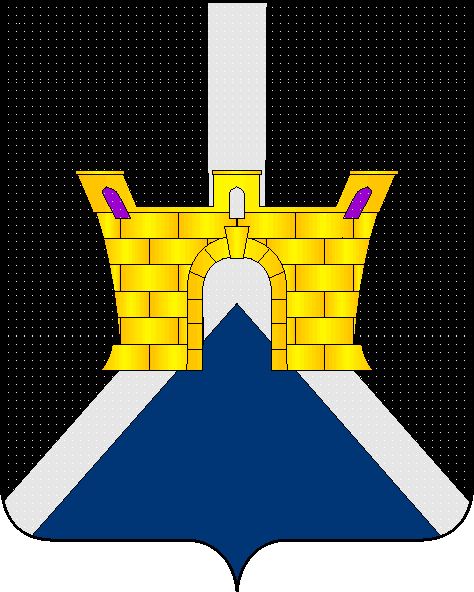 